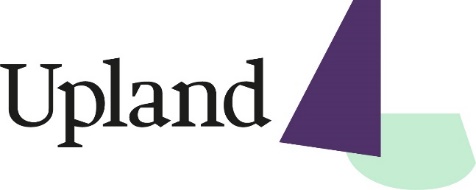 Go & See Travel Bursaries for Upland Members // Application FormBursaries of between £50 - £150 are available to assist with Go & See trips which will have an impact on Upland Members creative and professional development. Forming part of our professional development strand, the Go & See travel bursaries aim to assist professional artists and makers to visit events and exhibitions outwith the region that are relevant to the development of their practice. The bursaries can go towards the cost of travel, accommodation and ticket/ entry costs to exhibitions or events. 
Bursary recipients must document their trip with photographs and provide a written report which will be shared on the Upland website.
Successful bursary recipients must agree all costs in advance with Upland and will be reimbursed for the agreed amount upon submitting an invoice and providing receipts for all costs.
Please note there is only a small amount of funding for this, with a total of £450 to be allocated, we will try to spread this as much as we can but it is very limited. We will measure applications against the following criteria:Relevance to your creative practicePotential impact on your creative/ professional practiceBroader impact of sharing the experience with the membership i.e could your proposed activity be an opportunity to bring back information and share learning with others?
To apply: Please fill in the questions below and return to amy@weareupland.com by 5pm Monday 18th February 2019.Any funded trips must take place between 1st March and 31st August 2019.
Name: Contact number: Email address: 
What is the event you would like to attend? (please state the dates and location of when and where it takes place):Please tell us why you would like to attend this event and what impact this would have on your creative and professional development:How much funding are you seeking? (You can apply for £50 - £150 towards costs):Will this cover the whole costs or contribute to part of the costs?Please provide a breakdown of all costs incurred in order to make your trip: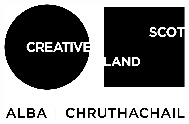 ExpenditureItemCost (£)Total Cost 